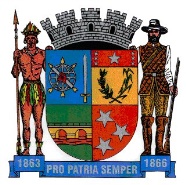 Prefeitura Municipal de Ponte NovaSECRETARIA DE EDUCAÇÃOEstado de Minas GeraisAtividades 8º AnoDia Nacional da Consciência NegraO dia 20 de novembro faz menção à consciência negra, a fim de ressaltar as dificuldades que os negros passam há séculos. A escolha da data foi em homenagem a Zumbi, o último líder do Quilombo dos Palmares, em consequência de sua morte. Zumbi foi morto por ser traído por Antônio Soares, um de seus capitães. A localização do quilombo ficava onde é hoje o estado de Alagoas, na Serra da Barriga. O Quilombo dos Palmares foi levantado para abrigar escravos fugitivos, pois muitos não suportavam viver tendo que aguentar maus tratos e castigos de seus feitores, como permanecerem amarrados aos troncos, sob sol ou chuva, sem água e sofrendo com açoites e chicotadas. O local abrigou uma população de mais de vinte mil habitantes.Ao longo da história, os negros não foram tratados com respeito, passando por grandes sofrimentos. Pelo contrário, foram escravizados para prestar serviços pesados aos homens brancos, tendo que viver em condições desumanas, amontoados dentro de senzalas. Muitas vezes suas mulheres e filhas serviam de escravas sexuais para os patrões e seus filhos, feitores e capitães do mato, que depois as abandonavam. As casas dos escravos eram de chão batido, não tinham móveis nem utensílios para cozinhar. As esposas dos barões é quem lhes concedia alguns objetos, para diminuir as dificuldades de suas vidas. Nem mesmo estando doentes eram tratados de forma diferente, com respeito e dignidade. Ficavam sem remédios e sem atendimento médico, motivo pelo qual inventaram medicamentos com ervas naturais, ações aprendidas com os índios durante o período de colonização.Algumas leis foram criadas para defender os direitos dos negros, pois muitas pessoas não concordavam com a escravização. A Lei do Ventre Livre foi a primeira delas, criada em 1871, concedendo liberdade aos filhos dos escravos nascidos após a lei. No ano de 1885, criaram a Lei dos Sexagenários, dando liberdade aos escravos com mais de sessenta anos de idade. Porém, com a Lei Áurea, assinada pela Princesa Isabel em 13 de maio de 1888, foi que os escravos conquistaram definitivamente sua liberdade. O grande problema dessa libertação foi que os escravos não sabiam realizar outro tipo de trabalho, continuando nas casas de seus patrões, mesmo estando libertos. Com isso, a tão esperada liberdade não chegou por completo.(Adaptado de http://mundoeducacao.bol.uol.com.br/datas-comemorativas/dia-nacional-consciencia-negra.htm) 1. De acordo com o texto, podemos afirmar que:a) existe uma comparação entre a escravidão dos negros e a dos índios.b) a escravidão era natural e aceita por todos, inclusive pelos negros.c) os negros eram bem alimentados para trabalhar melhor.d) os índios eram responsáveis por cuidar de negros que ficavam doentes.e) Antes de 1888, nem todos os negros eram livres no Brasil. 2. Analise as alternativas a seguir acerca de Zumbi:I – Era conhecido como Antônio Soares.II – Foi um dos primeiros líderes do Quilombo de Palmares.III – Em homenagem a Zumbi, criou-se o dia 20 de novembro.A única alternativa que traz afirmação (ou afirmações) incorreta(s) é:a) I.b) I e II.c) II.d) II e III.	e) I e III.3. A palavra “menção” na primeira linha do texto pode ser substituída, sem prejuízo para o sentido do texto e para a correção gramatical por:a) referência.b) consequência.c) orientação.d) miram.e) interligação.4. Embora a libertação dos escravos tenha sido um avanço para o Brasil no diz respeito aos direitos humanos, isso deixou aspectos nada negativos para os negros conforme ilustra o texto?  Justifique sua resposta. 5. Nos dia de hoje, que problemas existem ainda em relação a esse fato histórico?
Abraços!